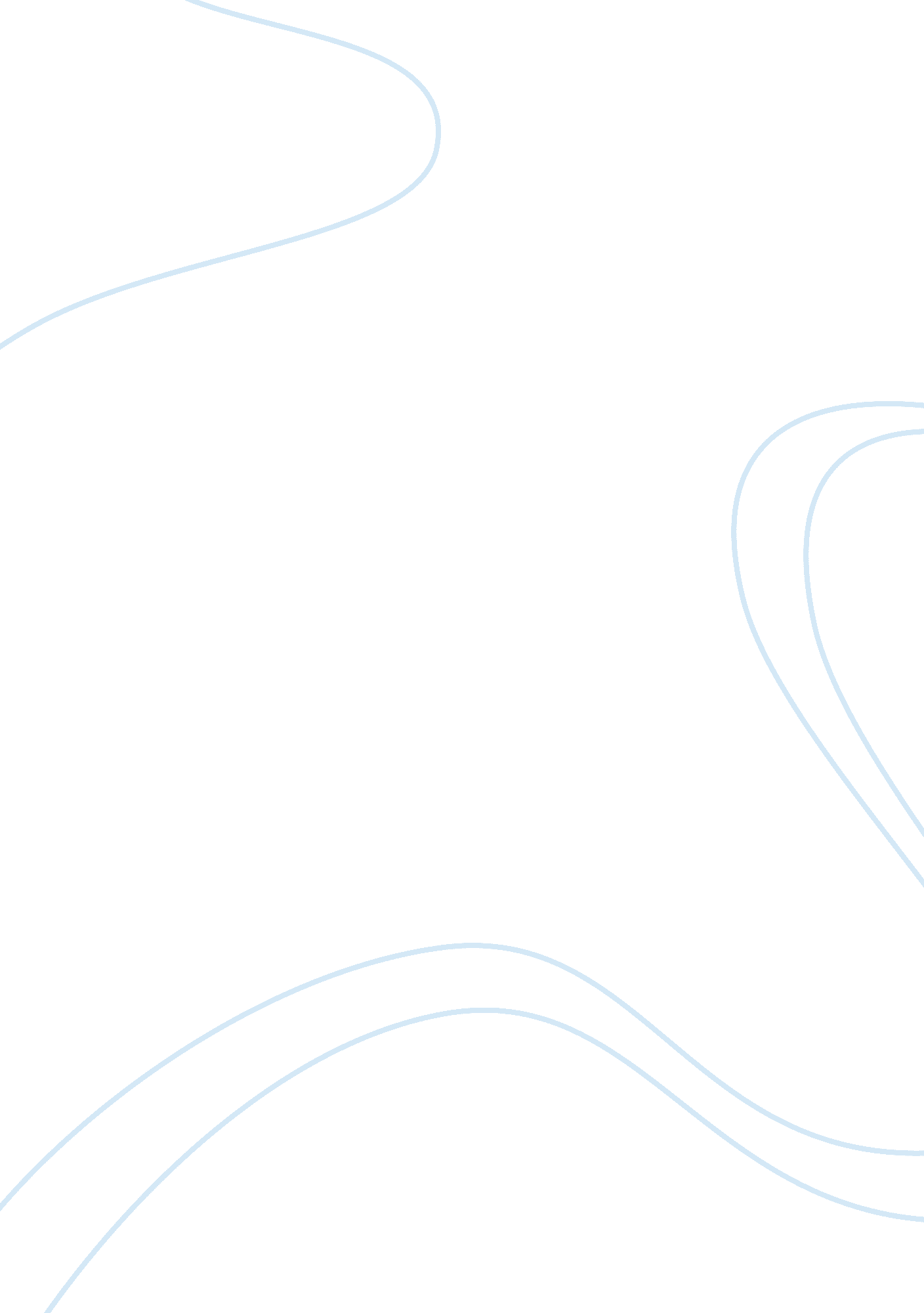 Cis101 quiz 2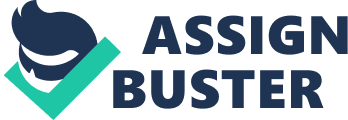 Five Types of Portable Personal ComputersTablet Computer, Laptop, Netbook, Ultrabook, TabletDesktop ComputerConsists of a separate system unit but imac has processor in monitorMainframeSupports many users and is used in businesses that manage large amounts of dataSupercomputerCan perform complex calculations rapidly3 Examples of Hardware (Peripherals)Monitor, Keyboard, Mouse8 Terms Used To Describe Storage Capacity (Lowest to Highest)Byte, Kilobyte, Megabyte, Gigabyte, Terabyte, Petabyte, Exabyte, ZettabyteSystem SoftwareEnables your computer's hardware devices and application software to work togetherApplication SoftwareSet of programs you use on your computer to help you carry out tasks such as writing a paperEmbedded ComputerSpecially designed computer chip that resides in another device. Have their own programming and don't need to receive input from you ex) roomba, smartphone4 Functions of a ComputerInput-Gathers data Process-Manipulate and calculates data into information Output-It displays data and information in a form suitable for the user Storage-Saves data and information for later useNonimpactSprays ink or uses laser beams to transfer marks onto paper ex) inkjet printer, laser printer, wireless printerImpactTiny hammer-like keys that strike the paper through an inked ribbon ex) dot matrix printerLegacy TechnologyCompromises computing devices, software or peripherals that use techniques, parts and methods from an earlier time that are no longer popularRAM ChipPrograms and data the computer is currently using is stored. ROM ChipHolds all instructions the computer needs to start up when it's powered onErgonomicsScience that deals with design and location of machines and furniture so people using them don't get hurtMost Common Type of Computer ScreenLCD Liquid Crystal DisplayEssential Part of Screen ResolutionPixelsCloud ComputingProcess of storing data, files, and applications on the web which allows access to these files from any internet connected device3D ComputingTo build a prototype to perfectionBinary SystemUsed as language to tell the computer what to do. Used to represent the quantity of data and information that the computer inputs and outputsPortA place through which a peripheral device attaches to the computer so data can be exchanged between it and the operating systemMotherboardMain circuit board that contains the central electronic components of the computer including the computers processor, memory and the main circuit boards that help the computer functionNetwork Interface Card (NIC)Enables your computer to connect with other computers of to a cable modem to facilitate a high speed internet connection, often integrated into the motherboardDual Core CPUAllows information to go through many different paths so the processor can multitaskDrop BoxWeb based application for storing files on the cloud. Any files you save to drop box can be accessible to any internet device ONCIS101 QUIZ 2 SPECIFICALLY FOR YOUFOR ONLY$13. 90/PAGEOrder NowTags: Smartphone 